操作说明登录和地址后台管理员登录：http://huiyuanb.yuanzhihang.com/index.php?s=/home/index/login.html账号：admin	密码：yuanzhihang@1308Pc端登录：http://huiyuanb.yuanzhihang.com/index.php?s=/home/index/login.html账号：YB00001密码：123456手机端登录：http://huiyuanb.yuanzhihang.com账号：YB00001密码：123456手机端前台登陆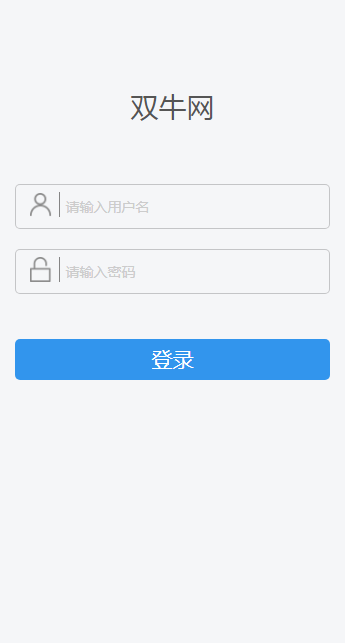 1.1手机前台登陆：根据后台管理员提供的账号密码登陆注册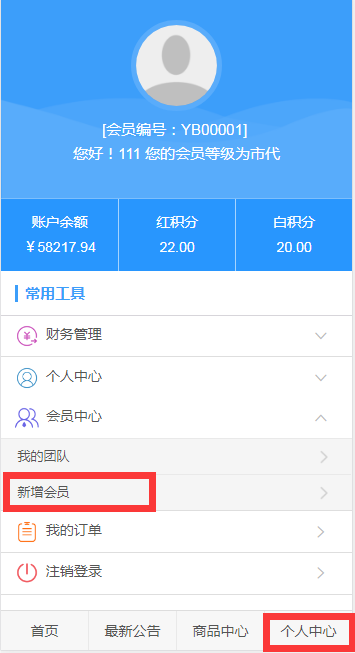 前台注册只能由上级用户添加下级用户，顶级用户需后台注册。账户充值：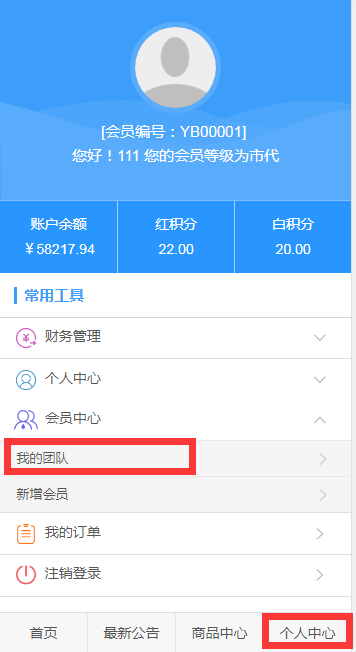 金额：通过后台管理人员进行充值，上级用户还可对下级用户进行充值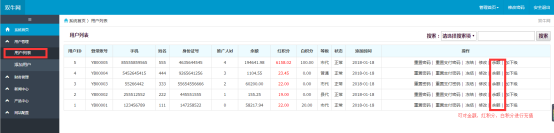 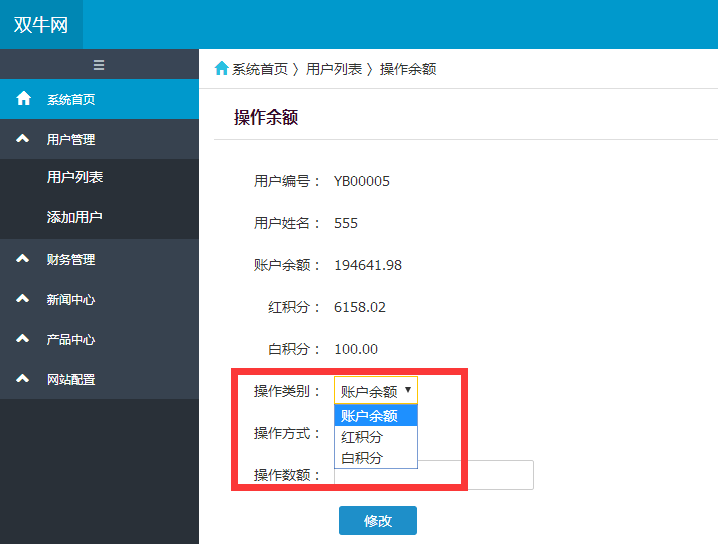 红积分：通过后台管理人员进行充值，上级用户对下级用户进行充值金额，上级用户可获取，后台管理人员对下级用户进行充值金额，上级用户可获取，每天自动释放余额加到红积分中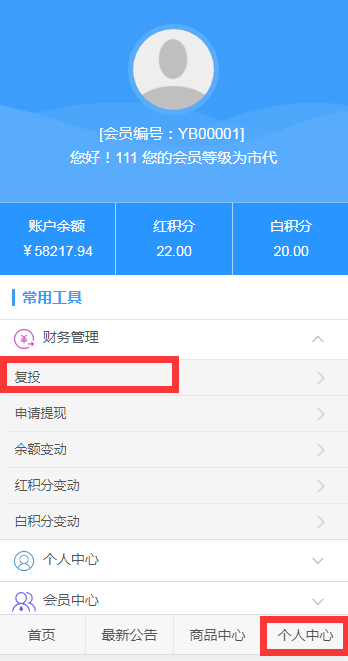 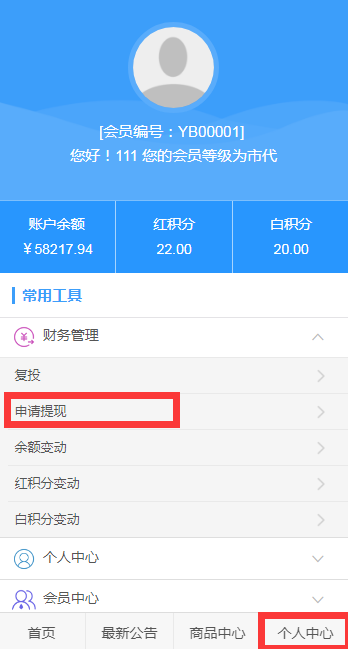 白积分：通过后台管理人员进行充值，通过复投金额，提现，上级用户对下级用户充值可获取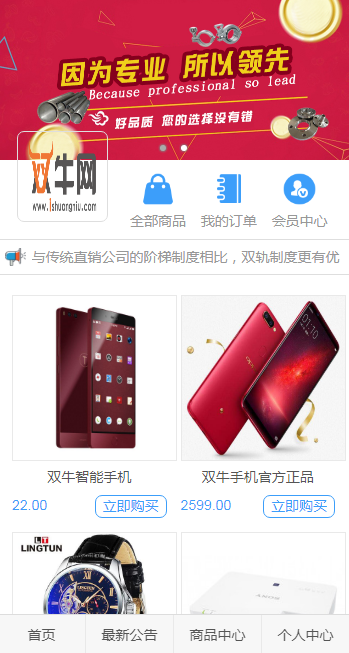 支出：用户通过账户内余额进行购买商品，每天自动释放余额前台会员登陆可查看自己的账户余额、积分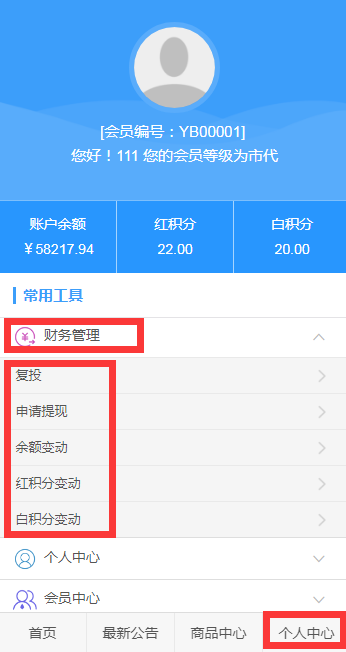 用户可以通过财务管理->复投功能，对红积分进行转余额通过财务管理->申请提现功能，对红积分进行提现通过财务管理->余额变动功能，对账号余额变化进行详细查看通过财务管理->红积分变动功能，对红积分变化进行详细查看通过财务管理->白积分变动功能，对白积分变化进行详细查看自己的下级会员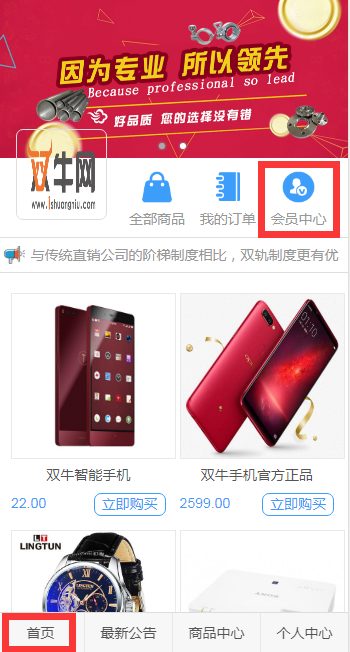 通过首页的会员中心，可查看当前用户的下三级会员详情，可对一级会员进行充值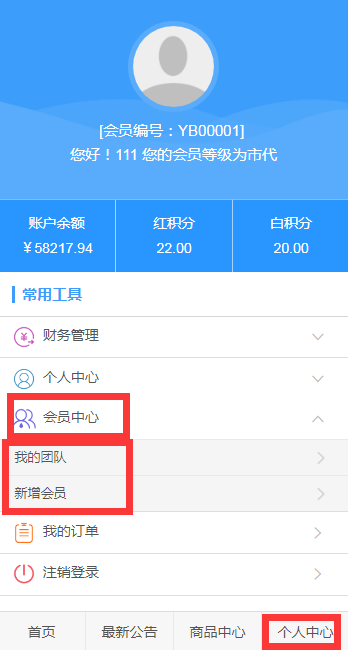 通过个人中心->会员中心->我的团队可查看下三级会员详情，可对一级会员进行充值通过个人中心->会员中心->新增会员可添加下一级会员可阅览所有上架商品，完成购买后查看订单信息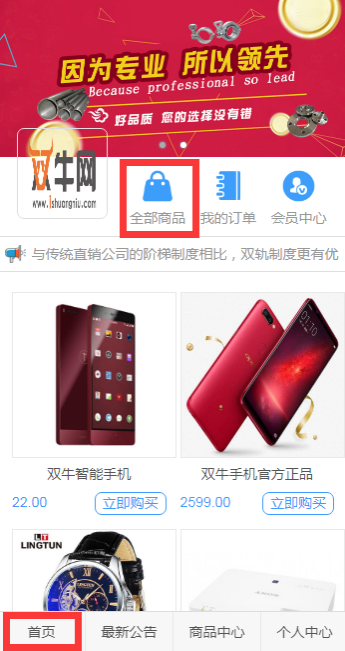 点击全部商品功能可查看上架全部商品点击商品名称或图片即可查看商品详细内容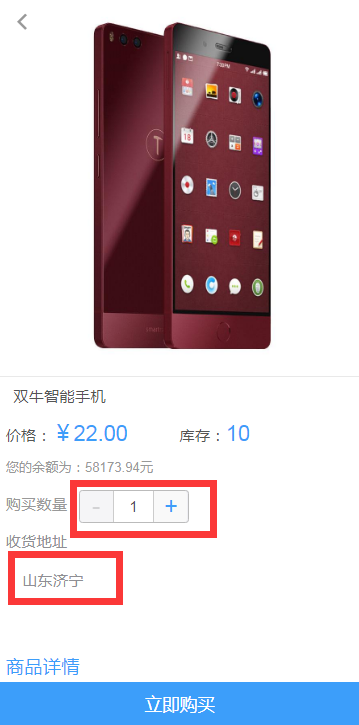 在详细内容中选择购买数量以及收货地址，支付即可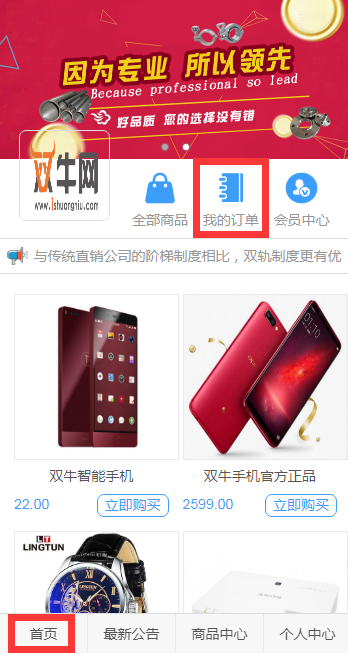 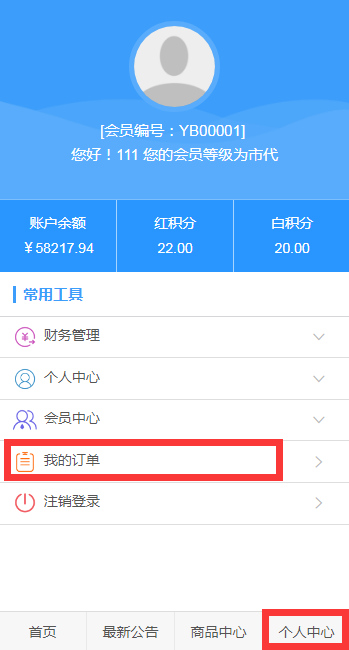 支付成功后可在首页->我的订单或个人中心->我的订单中对其订单进行查看可修改账号登陆密码，添加修改收货地址，修改支付密码，修改个人资料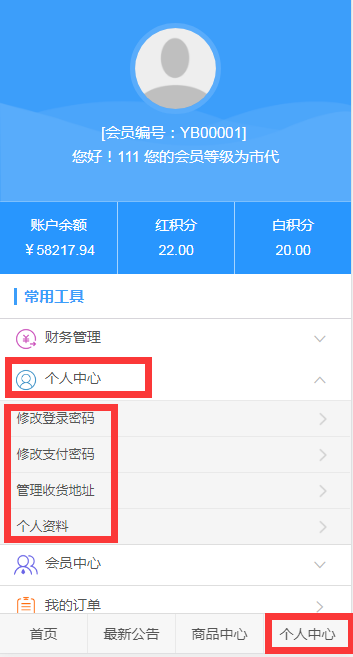 通过个人中心->管理收货地址可对地址进行添加和修改通过个人中心->修改登陆密码可对密码进行修改通过个人中心->修改支付密码可对支付密码进行修改通过个人中心->个人资料可对个人资料进行修改购买商品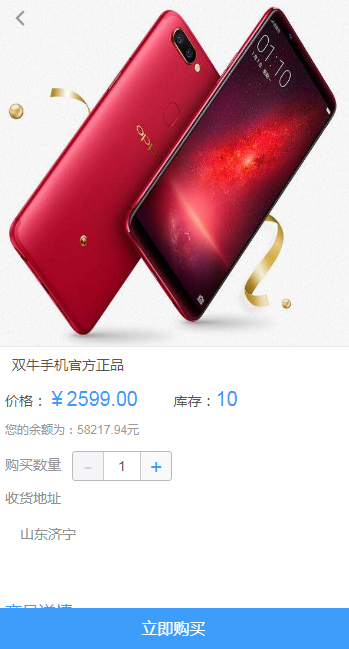 8.1点击商品进行购买，添加商品数量，选择收货地址，支付二、电脑端前台登录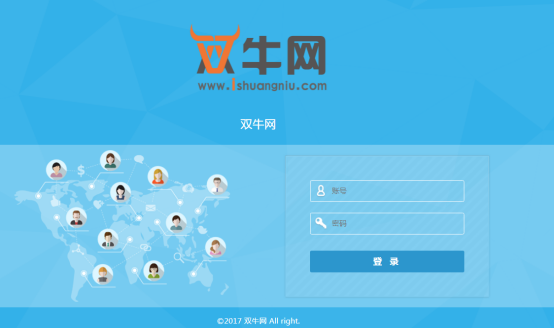 1.1电脑端前台登陆：通过后台管理员注册的账号密码登陆到前台页面会员中心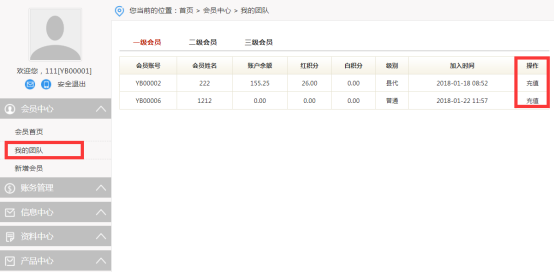 2.1通过会员中心->我的团队可查看下三级会员详情，可对一级会员进行充值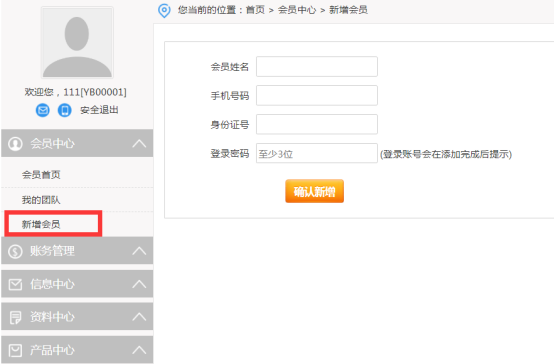 2.2通过会员中心->新增会员可添加下一级会员3.登陆可查看自己的账户余额、积分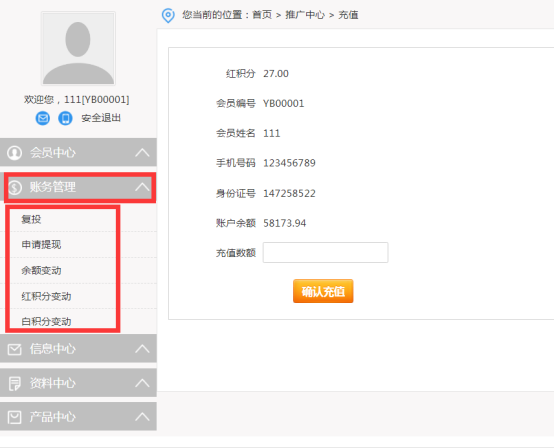 3.1用户可以通过财务管理->复投功能，对红积分进行转余额3.2通过财务管理->申请提现功能，对红积分进行提现3.3通过财务管理->余额变动功能，对账号余额变化进行详细查看3.4通过财务管理->红积分变动功能，对红积分变化进行详细查看3.5通过财务管理->白积分变动功能，对白积分变化进行详细查看 4. 公告信息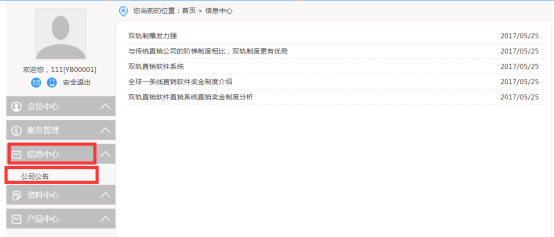 4.1通过信息中心->公司公告可对公司的公告进行查看5. 可修改账号登陆密码，添加修改收货地址，修改支付密码，修改个人资料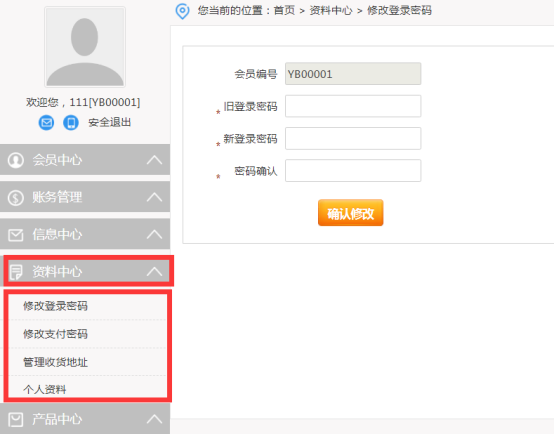 5.1通过资料中心->管理收货地址可对地址进行添加和修改5.2通过资料中心->修改登陆密码可对密码进行修改5.3通过资料中心->修改支付密码可对支付密码进行修改5.4通过资料中心->个人资料可对个人资料进行修改6.可阅览所有上架商品，完成购买后查看订单信息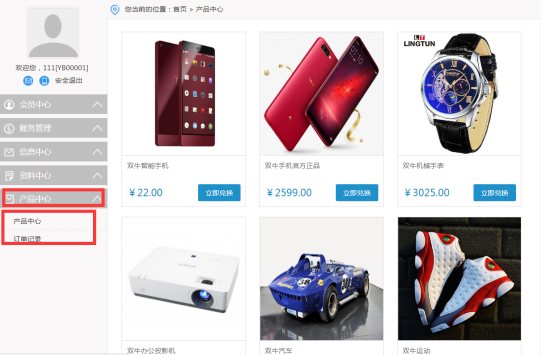 6.1点击产品中心功能可查看上架全部商品6.2点击商品图片即可查看商品详细内容6.3在详细内容中选择购买数量以及收货地址，支付即可6.4支付成功后可在订单记录中对其订单进行查看后台管理员登录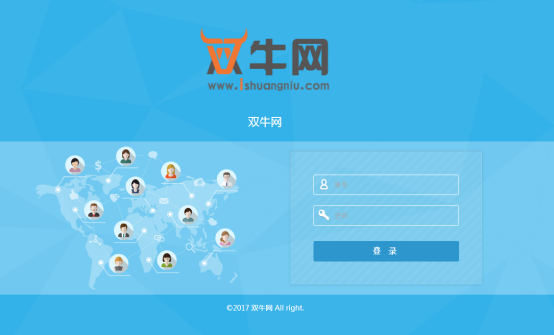 1.1 使用账户密码登陆到后台管理页面充值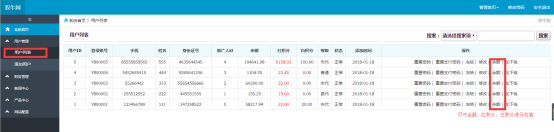 2.1可对所有用户进行金额，红积分，白积分充值可添加用户，查看所有用户列表，对用户信息进行编辑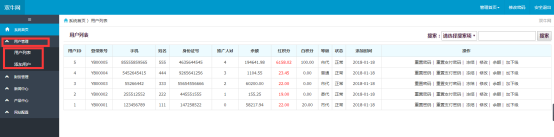 通过用户管理->用户列表对所有用户进行查看，充值，修改通过用户管理->添加用户可在后台对用户进行添加给前台用户进行充值（余额、红积分、白积分），密码修改，账户冻结等一系列操作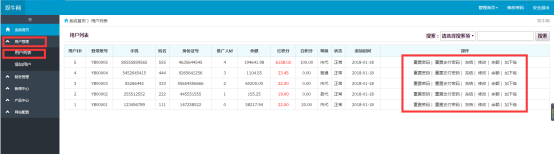  通过用户管理->用户列表对所有用户对其进行操作权限可查看用户账户余额，积分变化，变化的方式以及变动时间，但不可以进行修改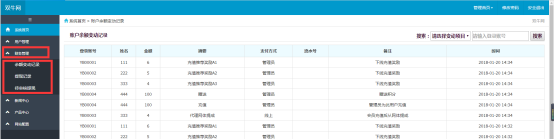  通过财务管理->余额变动记录，查看余额积分变动记录 通过财务管理->提现记录，查看用户提现记录通过财务管理->待审核提现，查看用户待审核的提现记录，可对其进行审批可发布公告，并对其进行编辑、删除等操作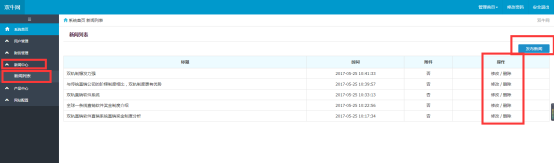 6.1  通过新闻中心->新闻列表，可查看新闻列表页，对新闻的添加以及修改删除可添加商品对其进行发布，对商品详情进行操作，如：商品价格、名称、价格、商品图等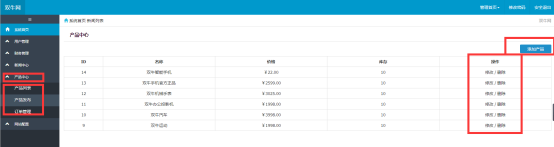  通过产品中心->产品列表，查看以发布的产品名称价格，对其修改和删除 通过产品中心->产品发布，添加新的产品，包括产品详情以及金额等有权处理用户订单消息，但无权修改订单信息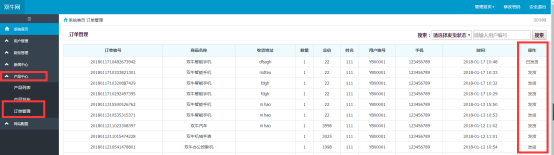 通过产品中心->订单管理，可对用户购买的产品订单记录进行查看以及操作，  但不能对提交的地址收货人联系方式等进行修改可配置LOGO标题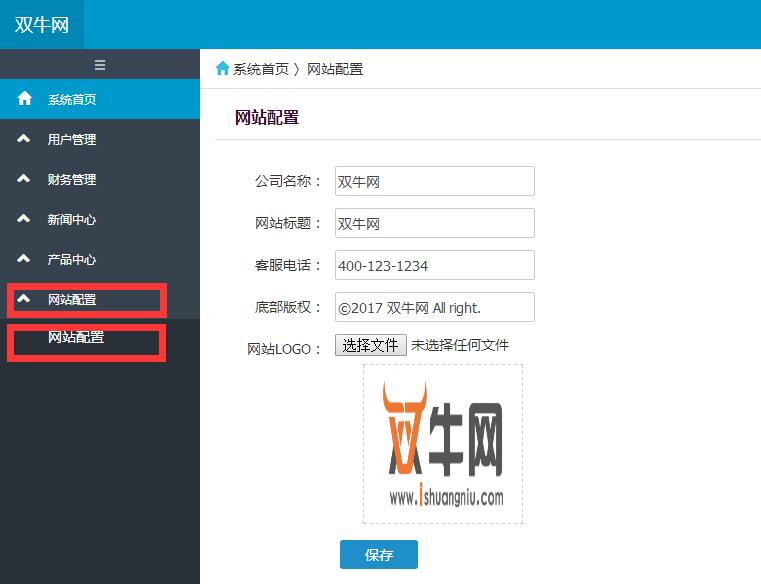 9.1通过网站配置->网站配置对网站LOGO 名称版权等进行修改